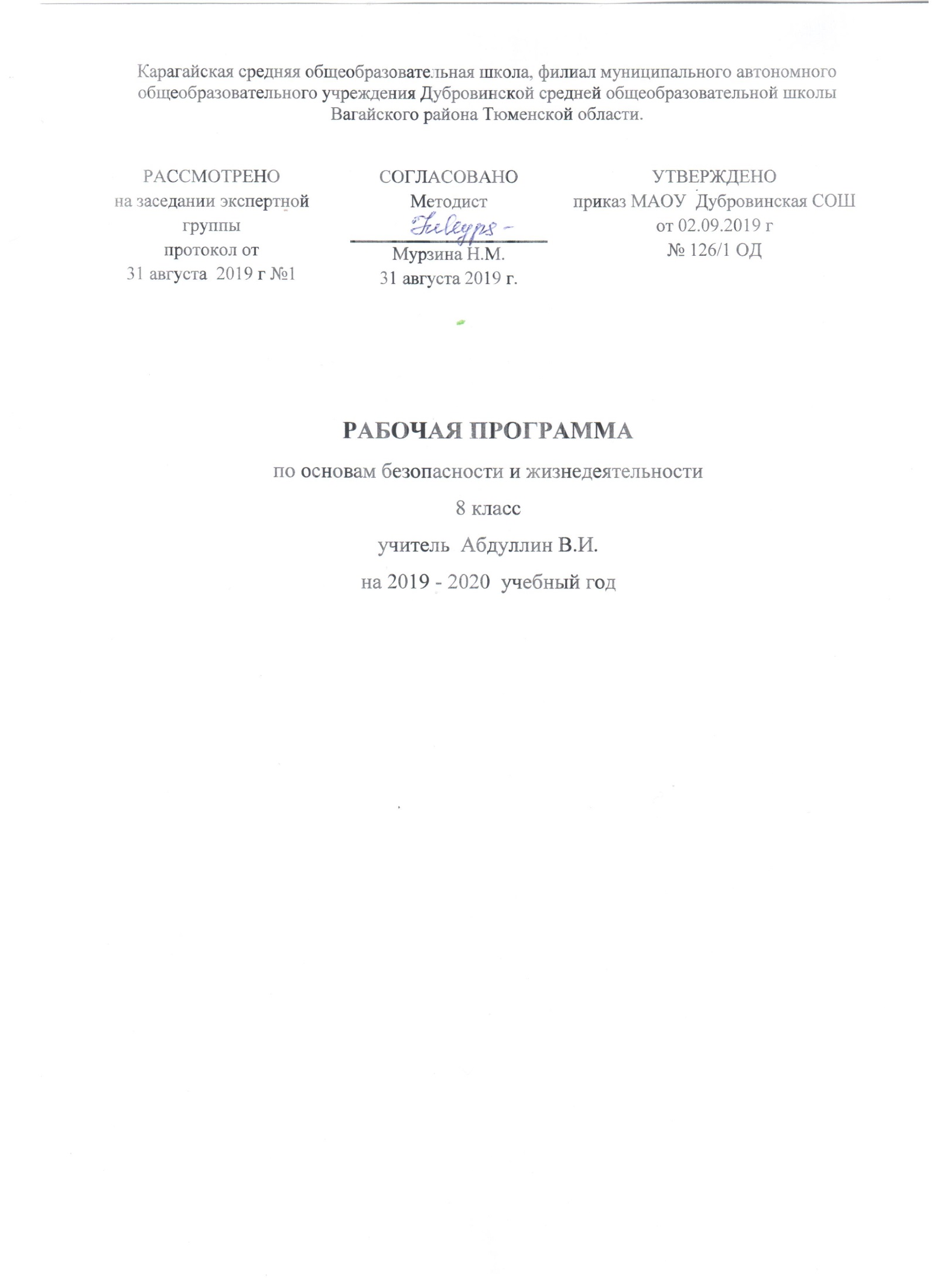 Настоящая рабочая программа по ОБЖ для 8 класса  составлена  в соответствии с Федеральным государственным образовательным стандартом основного общего образования на основе следующих нормативных правовых документов:1.Приказ Министерства образования и науки Российской Федерации «Об утверждении федерального государственного образовательного стандарта основного  общего образования» от 17.12.2010 № 18972. Федеральный закон «Об образовании в Российской Федерации» от 29.12.2012г. №273 - ФЗ;3. Примерной  программы по основам безопасности жизнедеятельности 5-11 классы, авт. А.Т.Смирнов, Б.О.Хренников.4. Учебный план МАОУ Дубровинская СОШ.5. Положение о рабочей программе МАОУ Дубровинской СОШ.1.Планируемые результаты освоения учебного предмета/курсаПредметными результатами являются:1. В познавательной сфере:- знания об опасных и чрезвычайных ситуациях; о влиянии их последствий на безопасность личности, общества и государства; - о государственной системе обеспечения защиты населения от чрезвычайных ситуаций; - об организации подготовки населения к действиям в условиях опасных и чрезвычайных ситуаций; - о здоровом образе жизни; об оказании первой помощи при неотложных состояниях; -о правах и обязанностях граждан в области безопасности жизнедеятельности.2. В ценностно-ориентационной сфере:- умения предвидеть возникновение опасных ситуаций по характерным признакам их появления, а также на основе анализа специальной информации, получаемой из различных источников;- умения применять полученные теоретические знания на практике — принимать обоснованные решения и вырабатывать план действий в конкретной опасной ситуации с учетом реально складывающейся обстановки и индивидуальных возможностей;- умения анализировать явления и события техногенного характера, выявлять причины их возникновения и возможные последствия, проектировать модели личного безопасного поведения.3.В коммуникативной сфере:- умения информировать о результатах своих наблюдений, участвовать в дискуссии, отстаивать свою точку зрения, находить компромиссное решение в различных ситуациях.4.В эстетической сфере:- умение оценивать с эстетической (художественной) точки зрения красоту окружающего мира; умение сохранять его.5.В трудовой сфере:- знания устройства и принципов действия бытовых приборов и других технических средств, используемых в повседневной жизни: локализация возможных опасных ситуаций,
связанных с нарушением работы технических средств и правил их эксплуатации;- умения оказывать первую помощь.6. В сфере физической культуры:- формирование установки на здоровый образ жизни;- развитие необходимых физических качеств: выносливости, силы, ловкости, гибкости, скоростных качеств, достаточных для того, чтобы выдерживать необходимые умственные и
физические нагрузки; умение оказывать первую помощь при занятиях физической культурой и спортом.Метапредметными результатами являются:-овладение умениями формулировать личные понятия о
безопасности; анализировать причины возникновения опасных и чрезвычайных ситуаций; - обобщать и сравнивать последствия опасных и чрезвычайных ситуаций; выявлять причинно-следственные связи опасных ситуаций и их влияние на безопасность жизнедеятельности человека;-овладение обучающимися навыками самостоятельно определять цели и задачи по безопасному поведению в повседневной жизни и в различных опасных и чрезвычайных ситуациях, выбирать средства реализации поставленных целей, оценивать результаты своей деятельности в обеспечении личной безопасности;-формирование умения воспринимать и перерабатывать информацию, генерировать идеи, моделировать индивидуальные подходы к обеспечению личной безопасности в повседневной жизни и в чрезвычайных ситуациях;-приобретение опыта самостоятельного поиска, анализа и отбора информации в области безопасности жизнедеятельности с использованием различных источников и новых информационных технологий;-развитие умения выражать свои мысли и способности слушать собеседника, понимать его точку зрения, признавать право другого человека на иное мнение;-освоение приемов действий в опасных и чрезвычайных ситуациях природного и социального характера;-формирование умений взаимодействовать с окружающими, выполнять различные социальные роли во время и при ликвидации последствий чрезвычайных ситуаций.Личностными результатами являются:-усвоение правил индивидуального и коллективного безопасного поведения в чрезвычайных ситуациях, угрожающих жизни и здоровью людей, правил поведения на транспорте и на дорогах;-развитие личностных, в том числе духовных и физических, качеств, обеспечивающих -защищенность жизненно важных интересов личности от внешних и внутренних угроз;-формирование основ экологической культуры на основе признания ценности жизни во всех ее проявлениях и необходимости ответственного, бережного отношения к окружающей среде-формирование понимания ценности здорового и безопасного образа жизни;-формирование потребности соблюдать нормы здорового образа жизни, осознанно выполнять -правила безопасности жизнедеятельности;-воспитание ответственного отношения к сохранению окружающей природной среды, личному здоровью, как к индивидуальной и общественной ценности.2.Содержание учебного предметаРаздел I.ОБЕСПЕЧЕНИЕ ЛИЧНОЙ БЕЗОПАСНОСТИ  В ПОВСЕДНЕВНОЙ ЖИЗНИ (11 часов)Пожарная безопасность. (3 часа)Пожары в жилых и общественных зданиях, их возможные последствия. Основные причины возникновения пожаров в жилых и общественных зданиях. Влияние «человеческого фактора» на причины возникновения пожаров. Соблюдение мер пожарной безопасности в быту. Права и обязанности граждан в области пожарной безопасности. Правила безопасного поведения при пожаре в жилом или общественном здании.Безопасность на дорогах. (3 часа) Причины дорожно-транспортного травматизма. Организация дорожного движения. Правила безопасного поведения на дорогах пешеходов и пассажиров. Общие обязанности водителя. Правила безопасного поведения на дороге велосипедиста и водителя мопеда.Безопасность на водоемах. (3 часа)Водоемы. Особенности состояния водоемов в различное время года. Соблюдение правил безопасности при купании в оборудованных и необорудованных местах. Безопасный отдых у воды. Оказание само- и взаимопомощи терпящим бедствие на воде.Экология и безопасность. (2 часа)Загрязнение окружающей природной среды понятие о предельно допустимых концентрациях загрязняющих веществ. Мероприятия, проводимые на защите здоровье населения в местах с неблагоприятной экологической обстановкой.Раздел II.ЧРЕЗВЫЧАЙНЫЕ СИТУАЦИИ ТЕХНОГЕННОГО ХАРАКТЕРА И БЕЗОПАСНОСТЬ (11 часов)Чрезвычайные ситуации техногенного характера и защита населения. (8 часов)Общие понятия о чрезвычайной ситуации техногенного характера. Классификация чрезвычайных ситуаций техногенного характера по типам и видам их возникновения.Потенциально основные объекты экономики. Аварии на радиационных, химически опасных и пожаров – взрывоопасных объектах. Причины их возникновения и возможные последствия. Аварии на гидродинамических объектах. Рекомендации специалистов по правилам безопасного поведения в различных чрезвычайных ситуациях техногенного характера.Организация защиты населения от чрезвычайных ситуаций техногенного характера. (3 часа)Способы оповещения населения о чрезвычайных ситуациях техногенного характера. Организация защиты населения при авариях на радиационных и химически опасных объектах.Раздел III.ОСНОВЫ МЕДИЦИНСКИХ ЗНАНИЙ И ЗДОРОВОГО ОБРАЗА ЖИЗНИ (12 часов)Основы здорового образа жизни. (7 часов)Основные понятия о здоровье и здоровом образе жизни. Индивидуальное здоровье человека, его физическая и духовная сущность. Репродуктивное здоровье как общая составляющая здоровья человека и общества. Здоровый образ жизни и безопасность, основные составляющие здорового образа жизни. Здоровый образ жизни как необходимое условие сохранения и укрепления здоровья человека и общества и обеспечения их безопасности. Влияние окружающей природной среды на здоровье человека. Вредные привычки и их профилактика.Основы медицинских знаний и оказания первой медицинской помощи. (4 часа)Общая характеристика различных повреждений и их последствия для здорового человека. Средства оказания первой медицинской помощи. Правила оказания первой медицинской помощи при отравлениях угарным газом, хлором и аммиаком.3. Тематическое  планирование с указанием количества часов, отводимых на освоение каждой темы№ п/пНаименованиеразделов и темВсего часов№ п/пНаименованиеразделов и темВсего часовРаздел 1.Обеспечение личной безопасности в повседневной жизни.111Тема 1. Пожарная безопасность32Тема 2. Безопасность на дорогах33Тема 3. Безопасность на водоемах34Тема  4. Экология и безопасность2 Раздел 2. Черезвычайные ситуации техногенного характера и безопасность115Тема  5. Чрезвычайные ситуации техногенного характера и их последствия86Тема  6. Организация защиты населения от ЧС техногенного 3Раздел 3. Основы медицинских знаний и здорового образа жизни127Тема 7.Основы здорового образа жизни78Тема 8. Основы медицинских знаний и оказание первой медицинской помощи4Итоговый урок1Итого:34